Al Comune di Bologna - Settore Ufficio di Piano - U.I. Programmi Urbanistici PubbliciOGGETTO: Richiesta di Certificato di destinazione urbanistica (CDU) ai sensi dell’art.30 del D.P.R. 380/2001 e s.m.i.Il/La sottoscritto/a __________________________________________________________________________________nato/a il ________________________  a ___________________________________________________ (Prov._______) e residente a _________________________________________________________________ CAP ________________ in Via _____________________________________________________________________________________ n° _______ CF______________________________________________, in qualità di ________________________________________ (recapiti: numero di telefono _____________________________________________________________________, email PEC __________________________________________________________________), relativamente all’immobile posto in via ________________________________________________________ n. _________ e censito al N.C.E.U. foglio __________________ mappale/i ______________________________________________CHIEDE il rilascio del certificato di destinazione urbanistica, di cui al disposto dell’art. 30, commi 2 e 3, del D.P.R. 380/2001, da allegare a ___________________________________________________ e relativo: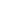  allo stato attuale;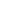  alla data del (nel caso di CDU “storico”) _______________________________________. 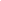 DICHIARAdi avere preso visione dell’informativa per il trattamento dei dati personali ex art. 13 del Regolamento Europeo n. 679/2016.ALLEGATI alla presente domanda:copia leggibile di un documento di identità valido (se la domanda non è sottoscritta digitalmente);ricevuta del pagamento dei diritti di segreteria;modello “Dichiarazione di assolvimento del pagamento dell’imposta di bollo”;copia estratto di mappa catastale in scala 1:2000.Bologna, _____________________													                       (Firma)							        ________________________________________________